8 x 0 =8 x 1 =8 x 2 =8 x 3 =8 x 4 =8 x 5 =8 x 6 =8 x 7 =8 x 8 =8 x 9 =8024164032564872648 x 10 =8 x 11 =8 x 12 =0 x 8 =1 x 8 =2 x 8 =3 x 8 =4 x 8 =5 x 8 =6 x 8 =8880096168322448407 x 8 =8 x 8 =9 x 8 =10 x 8 =11 x 8 =12 x 8 =0  8 =8  8 =16  8 =24  8 =645680729688103232  8 =40  8 =48  8 =56  8 =64  8 =72  8 =80  8 =88  8 =96  8 =0 + 8 =54769811108128 + 8 =16 + 8 =24 + 8 =32 + 8 =40 + 8 =48 + 8 =56 + 8 =64 + 8 =72 + 8 =80 + 8 =2416403256487264888088 + 8 =8 - 8 =16 - 8 =24 - 8 =32 - 8 =40 - 8 =48 - 8 =56 - 8 =64 - 8 =72 - 8 =09616832244840645680 - 8 =88 - 8 =96 - 8 =0 + 8 + 8 =8 + 8 + 8 =16 + 8 + 8 =24 + 8 + 8 =32 + 8 + 8 =40 + 8 + 8 =48 + 8 + 8 =8072168832244840645656 + 8 + 8 =64 + 8 + 8 =72 + 8 + 8 =80 + 8 + 8 =0 + 8 + 8 + 8 =8 + 8 + 8 + 8 =16 + 8 + 8 + 8 =24 + 8 + 8 + 8 =32 + 8 + 8 + 8 =40 + 8 + 8 + 8 =8072968832244840645648 + 8 + 8 + 8 =56 + 8 + 8 + 8 =64 + 8 + 8 + 8 =72 + 8 + 8 + 8 =8  1 =16  2 =24  3 =32  4 =40  5 =48  6 =8072968888888856  7 =72  9 =80  10 =88  11 =96  12 =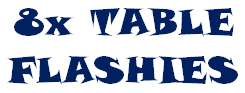 88888